Calendars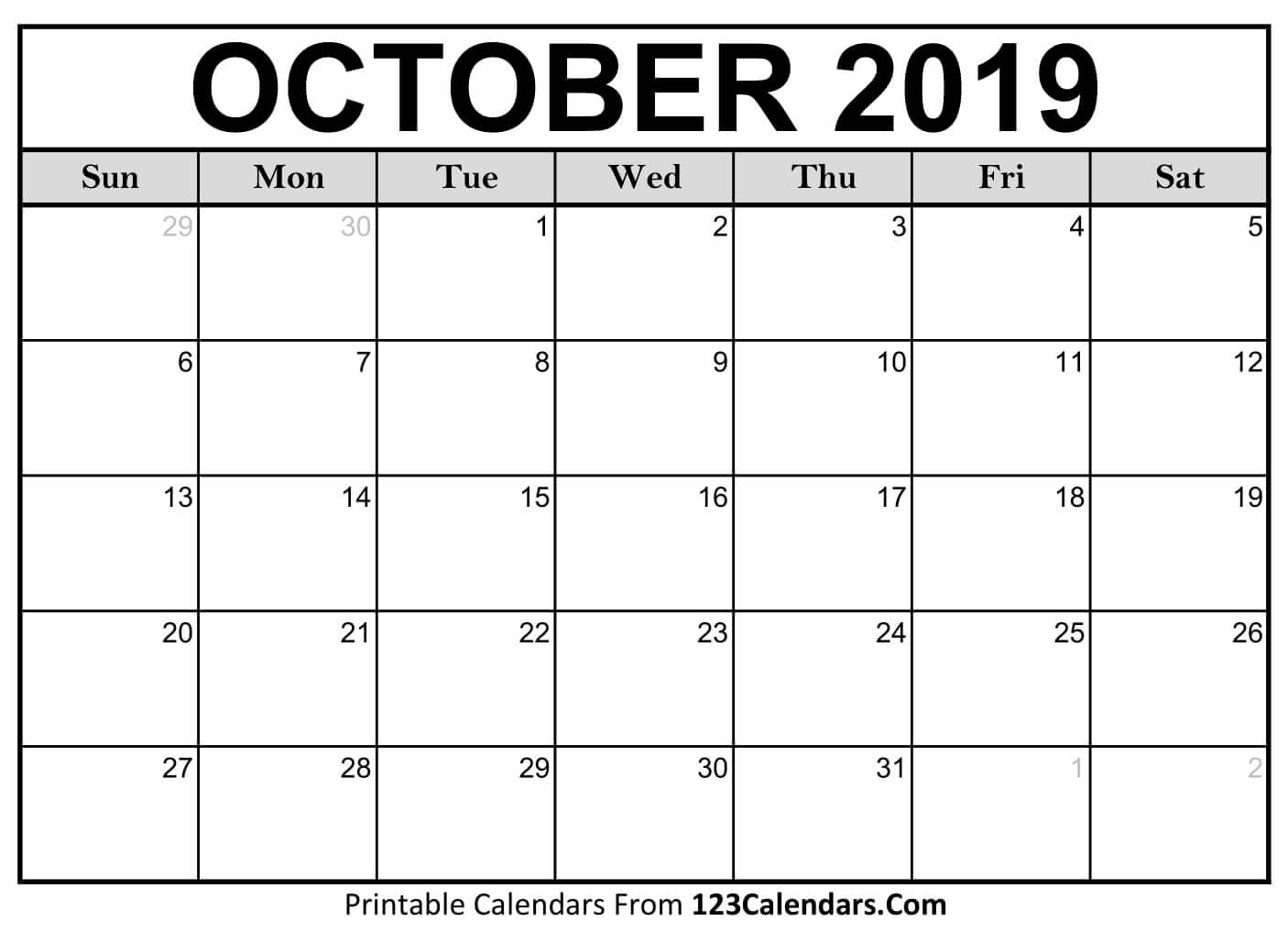 Sally has a doctor’s appointment on 17 October. Write this on her calendar.What day of the week is 12 October?Sally plays badminton on 9 October. Write this on her calendar. What is the date of her next match two weeks later?How many days in October?What day of the week is 30 September?What day of the week is 2 November?How many Tuesdays in October?How many Mondays in October?How many public holidays are there in October 2019?Sally meets friends in the coffee shop on the second Thursday of every month. What date is this in October?Sally goes to TAFE on Monday afternoons. How many times does Sally go to TAFE in October?Sally promised to look after her friend’s cat for five days, starting on 20 October. What is the last day she has to look after the cat?